ОУ” ХРИСТО БОТЕВ”с.ПОПОВИЦА,общ.САДОВО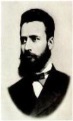 ул. 8 № 7, тел. 0892031402,   e-mail  - ou_popovica@abv.bg   БУЛСТАТ: 000454202 Вх. № .................................................						                                     /издава се от дневник ЕДСД на училището/ДО ДИРЕКТОРАНА ОУ „ХРИСТО БОТЕВ“С. ПОПОВИЦАЗАЯВЛЕНИЕза валидиране на компетентности в съответствие с изискванията за завършване на клас, етап или основна степен на образование(име, презиме и фамилия)живущ(а)	в   гр./с. 	, община 	,област 		, ул. 	№ 	,тел. за контакти 	                                  , завършил(а) ________ клас/етап   или    степен   на  образование  през учебната _____/_____година в _________________________________________________________________________(пълно наименование на училището)гр./с. 	, община 	, област 	,            Уважаема  госпожо Директор,Желая да валидирам компетентности за _______________________________________________                                                                                      (клас, етап или основна степен на образование)Желая да валидирам компетентности по следните учебни предмети:1………………………………………………………     2……………………………………………………..3………………………………………………………4………………………………………………………5………………………………………………………..6………………………………………………………...7……………………………………………………….. 8……………………………………………………….9……………………………………………………….10………………………………………………………..11………………………………………………………12………………………………………………………13……………………………………………………….Прилагам копие от удостоверение за завършен клас/етап или основна степен на образование№                              , издадено от                                                                                            Гр./с. 		Подпис:                                 Дата:                                 